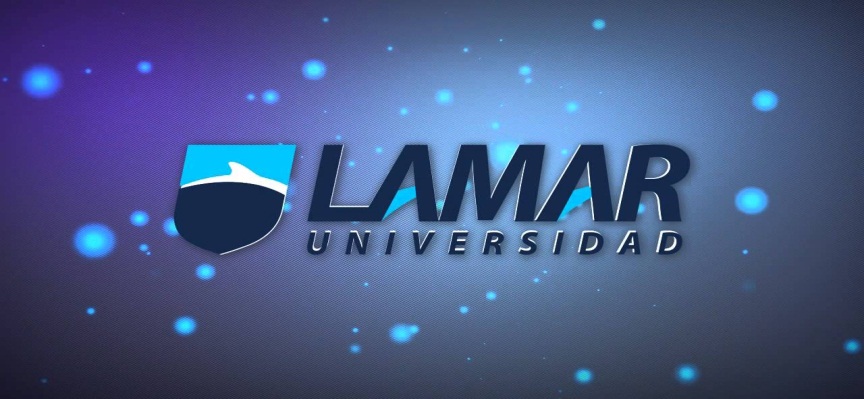 Materia: QuímicaFatima Gpe. Avalos RojasActividad: 219/Febrero/2016LISTADetergente Salvo.Limpiador en polvo Ajax.Detergente Foca.Detergente Bref.Limpiador Cloralex.iSUSTANCIAACCION/PRODUCTOCONTENIDOEFECTODetergente salvoSu fórmula con micro-partículas arrancan la grasa. Los micro-partícula son atraídas removiendo la grasa dejando todo totalmente limpio.Aquil sulfonato de sodio, alcohol, etanol, aquil sulfato de magnesio.Aquil sulfonato de sodio: Materia prima principal de alta concentración para detergentes en polvo y a menor grado en detergentes y limpiadores líquido.Alcohol: el alcohol se empleaba como disolventeEtanol: El alcohol etílico o etanol es un alcohol que se presenta como un líquido incoloro e inflamable. El etanol es muy utilizado en la preparación de los sectores industriales, la industria química lo utiliza como compuesto de partida en la síntesis de diversos productos.Sulfato de magnesio: el sulfato de sodio está indicado en el tratamiento de reposición en la deficiencia de magnesio, especialmente en la hipomagnesemia aguda acompañada de signos de tetania similares a los de la hipocalcemia.Limpiador en polvo AjaxElimina los gérmenes del hogar, remueve y quita las manchas para evitar la formación de malos olores.Carbonato, silicatos, ácido triclorocianurico colorante.Carbonato: usado entre otras cosas en la fabricación de jabón. La mayoría de los carbonatos, aparte de los carbonatos de los metales alcalinos, son poco solubles en agua. Debido a esta característica son importantes en geoquímica y forman parte de muchos minerales y rocas.Silicatos: Roca o mineral cuya estructura está dominada por los enlaces entre los átomos de silicio y oxígeno. En general los suelos se componen de silicatos con complejidades que varían desde la del sencillo óxido de silicio Ácido triclorocianurico: solido blanco en polvo. Desinfectante y algicida para piscinas, y para desinfección y cloración de agua potable, compuestos de sanitizacion, agente de blanqueo en lavandería doméstica.Detergente focaBlanquea prendas de algodón, lana y fibras sintéticas.Tenso activos anicónicos, blanqueador óptico, secuestrante. Tenso activos anicónicos: Los tenso activos llamados también surfactantes o agentes de superficie activa, son especies químicas con una naturaleza o estructura polar-no polar, con tendencia a localizarse en la interface formando una capa mono molecular adsorbida en la interface que cambia el valor de la tensión superficial.Blanqueador óptico: Las materias primas principales son el sebo y el aceite de coco, mismos que se neutralizan con sosa cáustica para el proceso de saponificación, contiene sal (cloruro de sodio), glicerina, perfume blanqueador óptico y colorante.Secuestrante: Los compuestos capaces de ligar iones metálicos de tal manera que no exhiban sus reacciones normales en presencia de agentes precipitantes se conocen como agentes secuestradores o secuestrantes. Detergente brefDisuelve y elimina rápidamente la grasa. Usar en acero inoxidable, azulejos, vinil y plásticos. Amina orgánica, glicol orgánico, carbonato inorgánico, antiespumante.Amina orgánica: Las aminas son compuestos nitrogenados con estructura piramidal, similar al amoniaco.  El nitrógeno forma tres enlaces simples a través de los orbitales con hibridación sp3.  El par solitario ocupa el cuarto orbital con hibridación sp3 y es el responsable del comportamiento básico y nucleó filo de las aminas.Glicol orgánico: Los glicoles de cualquier clase se caracterizan por poseer dos grupos hidroxilo separado, lo que mejora su solubilidad en agua, su higroscopicidad y su reactividad frente a compuestos orgánicos.Antiespumante: Estos aditivos se utilizan principalmente durante el procesado, particularmente en la industria cervecera, para evitar la formación excesiva de natas y espumas. Estos agentes se dispersan en el líquido y hacen que las burbujas se vayan rompiendo nada más formarse.Limpiador cloralexElimina gérmenes y blanquea la ropa.Hipoclorito de sodio, tenso activos no anoniacos y base estabilizante y modificadoraHipoclorito de sodio: es un compuesto que puede ser utilizado para desinfección del agua. Se usa a gran escala para la purificación de superficies, blanqueamiento, eliminación de olores y desinfección del agua.
tenso activos no anoniacos: Los surfactantes o tenso activos no-iónicos son aquellos que son ionizantes, se solubilizan mediante un efecto combinado de un cierto número de grupos solubilizantes débiles (hidrófilos) tales como un enlace tipo éter o grupos hidroxilos en su molécula. Base estabilizante y modificadora: Producto auxiliar que además de aumentar la viscosidad reduce la penetración de las pastas de estampación favoreciendo notablemente el rendimiento colorístico. Indicado en la estampación de perfiles y de perfiles muy nítidos, sobre todo en sistemas sin White spirit sobre tejidos ligeros de algodón y mezclas. 
